PROGRAMA DE DISCIPLINAANEXOSDescrição da atividade: Os alunos serão divididos em até cinco grupos, a depender do quantitativo. Cada grupo fará análise de 02 artigos com temática da preferência do grupo, com métodos iguais, utilizando um instrumento de avaliação pertinente a abordagem utilizada. O grupo construirá um relatório descritivo considerando os itens de avaliação do formulário “Apresentação Escrita”.O grupo organizará uma Apresentação Oral de 10min, considerando os itens de avaliação do formulário “Apresentação Oral”.ANEXO BDescrição da atividade: Os alunos serão divididos em até cinco grupos, a depender do quantitativo. Cada grupo fará a construção de um projeto de pesquisa com a escolha da temática de preferência do grupo.O grupo organizará uma apresentação oral de 10 min, considerando os itens de avaliação conforme a ficha de avaliação de projeto de pesquisa.Todos os membros do grupo deverá participar da apresentação oral.FICHA DE AVALIAÇÃO DE PROJETO DE PESQUISALegenda: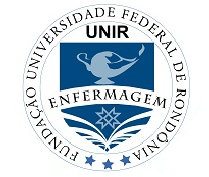 FUNDAÇÃO UNIVERSIDADE FEDERAL DE RONDÔNIADEPARTAMENTO DE ENFERMAGEMRenovação de Reconhecimento: Portaria n.º 1, de 6 de janeiro de 2012E-mail: denf@unir.brCampus Porto Velho/RO. BR 364, km 9,5. CEP 78.900.000. Fone (69) 2182-2113Disciplina: Pesquisa em Saúde e na EnfermagemCódigo: DAE00567N. de alunos: 23Carga horária:  20 hT:20 hP: 0 hPré-requisitos: Não temCréditos:T: 01P: 0Docente: Dra. Edilene Macedo Cordeiro Figueiredo.          Turma: 31Período: 4ºSemestre Letivo: 2022/2Semestre de Ensino: 2023/1EmentaA ciência e a construção do saber em saúde e enfermagem. Os tipos de pesquisa. Projeto de pesquisa. Métodos de coleta de dados. Abordagens metodológicas. Aspectos éticos que envolvem a pesquisa em saúde. Relatório de pesquisa. Elaboração de trabalho de conclusão de curso e artigo científico.Objetivos EspecíficosFornecer	elementos	teóricos	fundamentais	sobre	a	produção em ciências.Identificar a origem, conceitos e aplicabilidade da pesquisa científica.Descrever os tipos de pesquisa científica.Conhecer os objetivos da pesquisa científica em enfermagem.Descrever as etapas da construção do método científico.Conhecer as implicações éticas da pesquisa em enfermagem.Fornecer subsídios teóricos para a elaboração de um projeto de pesquisa.Vivenciar o processo de elaboração de um projeto de pesquisa.Conteúdo ProgramáticoUNIDADE INoções Gerais1 Conhecimento e ciência1.2 Método Científico1.3 Aspectos éticosUNIDADE II2.1 Conceito de Pesquisa2.2 Tipos de Pesquisa*2.3 Abordagem Quantitativa2.4 Abordagem Qualitativa2.5 Projeto de pesquisa2.5.1 Tema2.5.2 Problema e Justificativa2.5.3 Referencial Teórico2.5.4 Metodologia2.5.5 Cronograma2.5.6 Orçamento2.5.7 BibliografiaUNIDADE IIIPublicação científica/Instrumentos de Avaliação3.1 Conceito3.2 Tipos de publicações científicasMÉTODOS DE ENSINO-APRENDIZAGEM: Serão adotadas as seguintes atividades: Aula expositiva dialogada, vídeos interativos,  roda de conversa com convidados com expertise nos conteúdos, seminário, discussões em grupo, leituras de artigos e debates.PROCEDIMENTOS DE AVALIAÇÃO               A avaliação será somativa e formativa. A somativa é utilizada com fins de certificação e ocorrerá ao longo de cada bloco temático. A avaliação formativa ocorrerá de modo contínuo e tem como finalidade contribuir para melhorar a aprendizagem em curso.Avaliação N1: Será composta pela apresentação oral da “Análise da Qualidade de Artigos” e a entrega do relatório dessa análise - 10,0 pontos.Avaliação N2: Construção e apresentação de um projeto de pesquisa – 10,0 pontosMédia Final: será a média entre a apresentação oral do seminário e o relatório descritivo escrito (N1) e da construção e apresentação do projeto de pesquisa (N2). Nota Final: N1 + N2                            2 *Observação: frequência e assiduidade mínimas para aprovação na disciplina é de 75% da carga horária total da disciplina, de acordo com a Resolução n.338/CONSEA/2021. Nota mínima para aprovação: 6,0 (seis pontos)CARGA HORÁRIA DOCENTE: BibliografiaBIBLIOGRAFIA BÁSICAMARCONI, M. A.; LAKATOS, E. M. Técnicas de pesquisa. 7. ed. São Paulo: Atlas,      2008.MINAYO, M. C. S. O desafio do conhecimento: pesquisa qualitativa em saúde. 12. ed. São Paulo: Hucitec, 2010.POLIT, D. F. BECK, C. T. Fundamentos de pesquisa em enfermagem: avaliação de evidências para a prática da enfermagem. 7. ed. Porto Alegre: Artmed, 2011.DEMO, P. Metodologia do Conhecimento Científico. São Paulo: Atlas, 2000. GIL, A. C. Como elaborar projetos de pesquisa. 5. ed. São Paulo: Atlas, 2010.POLIT, D. F. BECK, C. T. Fundamentos de pesquisa em enfermagem: avaliação de evidências para a prática da enfermagem. 7. ed. Porto Alegre: Artmed, 2011.DEMO, P. Metodologia do Conhecimento Científico. São Paulo: Atlas, 2000. GIL, A. C. Como elaborar projetos de pesquisa. 5. ed. São Paulo: Atlas, 2010.LAKATOS, E. M.; MARCONI, M. A. Fundamentos de metodologia científica. 7. ed. São Paulo: Atlas, 2010.MINAYO, M. C. S. Análise qualitativa: teoria, passos e fidedignidade. Ciência e saúde coletiva, v. 17, n. 3, p. 621-626, 2012.RUDIO, F. V. Introdução ao projeto de pesquisa científica. 34. ed. Petrópolis: Vozes, 2002.BIBLIOGRAFIA COMPLEMENTARAYRES, J. R. de M. Integralidade do cuidado, situações de aprendizagem e o desafio do reconhecimento mútuo. In: ROSENI, P.; LOPES, T. C. (Org.). Ética, técnica e formação: as razões do cuidado como direito à saúde. Rio de Janeiro: CEPESC/IMS-UERJ/ABRASCO, 2010. p. 123-136.CARABETTA JUNIOR, Valter. A utilização de mapas conceituais como recurso didático para a construção e inter-relação de conceitos. Rev. bras. educ. med., Rio de Janeiro, v. 37, n. 3, p. 441-447, Sept. 2013. Disponível em: <http://www.scielo.br/scielo.php?script=sci_arttext&pid=S0100-55022013000300017&ln g=en&nrm=iso>. Acesso em 19 Nov. 2020. https://doi.org/10.1590/S0100-55022013000300017.COTTA, Rosângela Minardi Mitri; et. al. O Mapa Conceitual como ferramenta de ensino e aprendizagem significativa sobre o Sistema Único de Saúde. J Manag Prim Health Care [Internet]. 14º de dezembro de 2016 [citado 19º de novembro de 2020];6(2):264-81. Disponível em:< https://www.jmphc.com.br/jmphc/article/view/306>. Acesso em 19 Nov. 2020.DETTONI, J. Conhecimento. Porto Velho: Ed. Imediata, 2017.LACERDA, Maria Ribeiro; RIBEIRO, Renata Perfeito; COSTENARO, Gema Santini. Metodologias da Pesquisa para Enfermagem e Saúde: da teoria à prática, vol. 2. Porto Alegre: Moriá, 2018. 455 p.:il.LAKATOS, E. M.; MARCONI, M. de A. Fundamentos de metodologia científica. 4. ed. São Paulo: ATLAS, 2001.MINAYO, M. C. S. O desafio do conhecimento: pesquisa qualitativa em saúde. 12. ed. São Paulo: Hucitec, 2010.PEIXOTO, Nuno Miguel dos Santos Martins; PEIXOTO, Tiago André dos Santos Martins. Prática reflexiva em estudantes de enfermagem em ensino clínico. Revista de Enfermagem Referência [Internet]. IV (11):121-132, 2016. Disponível em:<https://www.redalyc.org/articulo.oa?id=388249570013>. Acesso em 20 Nov. 2020.POLIT, D. F.; BECK, C. T. Fundamentos de pesquisa em enfermagem: avaliação de   evidências para a prática da enfermagem. 7. ed. Porto Alegre: Artmed, 2011.PRODANOV, C.B.; DE FREITAS, E.C. Metodologia do trabalho científico: métodos e técnicas da pesquisa e do trabalho acadêmico. 2. ed. Rio Grande do Sul: Ed. Feevale, 2013.VICTORA, C.G.; KNAUTH, D.R.; HASSEN, M.N.A. Pesquisa qualitativa em saúde: uma introdução ao tema. Porto Alegre: Tomo Editorial, 2000.SEVERINO, A.J. Metodologia do trabalho científico. São Paulo: Ed. Cortez, 2000.Link para acesso às normas da ABNT 2020.  https://www.normasabnt.org/PORTO, FLÁVIA E GURGEL, JONAS LÍRIO. Sugestão de roteiro para avaliação de um artigo científico. Revista Brasileira de Ciências do Esporte [online]. 2018, v. 40, n. 2 [Acessado 6 Abril 2022] , pp. 111-116. Disponível em: <https://doi.org/10.1016/j.rbce.2017.12.002>. ISSN 2179-3255. https://doi.org/10.1016/j.rbce.2017.12.002.Ficha de avaliação Apresentação ORAL - “Análise da Qualidade de Artigos”Ficha de avaliação Apresentação ORAL - “Análise da Qualidade de Artigos”Ficha de avaliação Apresentação ORAL - “Análise da Qualidade de Artigos”Nome dos acadêmicosNome dos acadêmicosNome dos acadêmicosTítuloTítuloTítuloCritérioNota (0 a10)Forma da apresentação1. Estrutura visual, organização e criatividade – 1 pontoForma da apresentação2.  Estrutura (sequência lógica da apresentação: introdução, objetivo, metodologia, resultados, discussão, considerações finais) – 6 pontosApresentação oral3. Domínio pelos autores do conteúdo apresentado e sobre o desenvolvimento do trabalho – 1 pontoApresentação oral4. Organização da apresentação oral e cumprimento do tempo (10 min) – 1 pontoApresentação oral5. Respostas pelos autores às indagações dos avaliadores e colegas – 1 pontoValor total (média aritmétrica) Ficha de avaliação Apresentação ESCRITA – Relatório Descritivo - “Análise da Qualidade de Artigos”Ficha de avaliação Apresentação ESCRITA – Relatório Descritivo - “Análise da Qualidade de Artigos”Ficha de avaliação Apresentação ESCRITA – Relatório Descritivo - “Análise da Qualidade de Artigos”Nome dos acadêmicosNome dos acadêmicosNome dos acadêmicosTítuloTítuloTítuloCritérioNota (0 a 10)Padronização1.  Qualidade da apresentação gráfica do trabalho, redação, correção, clarezaPadronização2.  Formatação do relatório conforme as normas de apresentação de trabalhos acadêmicos da ABNT (capa, contra capa, sumário, introdução, objetivo, metodologia, resultados, discussão, considerações, referências)Texto3.  Introdução apresenta as informações necessárias e adequadas ao trabalhoTexto4.  Objetivo claramente definidoTexto5.  Metodologia descreve o passo a passo para construção do relatório (utilizar instrumento de avaliação conforme tipo de estudo)Texto6.  Resultados - redação e descrição coerente, sequência lógica na apresentação, considerando instrumento utilizadoTexto7.  Discussão - análise coerente, fragilidades e potencialidades apontadasTexto8.  Uso da modalidade padrão da língua portuguesa escritaTexto9.  Citações enunciadas no texto obedece às normas da ABNT e estão arroladas na lista de referências bibliográficasReferências Bibliográficas10. Lista de referências bibliográficas que obedece às normas da ABNTValor total (média aritmétrica) Data:             /                  /             Data:             /                  /             Grupo:Grupo:Título:Título:FORMATAÇÃO (valor 3,0 pontos) - Parâmetros avaliativosValor1.1 Elementos pré-textuais (estrutura, capa, folha de rosto, sumário, listas)1.2 Introdução/problema/justificativa1.3 Objetivos1.4 Referencial teórico1.5 Metodologia1.6 BibliografiaTotalCONTEÚDO (valor: 4,0 pontos) - Parâmetros avaliativos2.1 Delimitação do tema2.2 Justificativa 2.3 Objetivos (estão redigidos de forma clara, articulados e coerentes com o problema; o grupo soube escrever os objetivos e diferenciar objetivos gerais dos específicos)2.4 Embasamento teórico (Expressa conhecimento sobre o tema da pesquisa, as citações são atuais e estão predispostas de modo correto)2.5 Embasamento metodológico (Está coerente e apresenta os passos necessários para atingir os objetivos)2.6 Cronograma (apresenta viabilidade em relação ao tempo de execução)2.7 O estudo apresenta contribuição e relevância científica TotalAPRESENTAÇÃO (VALOR: 30 PONTOS) - Parâmetros avaliativos3.1 Organização e exposição do material didático 3.2 Apresentação com sequência adequada: Introdução, desenvolvimento e conclusão3.3 Domínio do conteúdo apresentado3.4 Domínio das terminologias científicas3.5 Apresentação clara e fluente3.6 Postura do corpo adequada e contato visual na apresentação 3.7 Utilização adequado do tempo adequadoTotalNota Final (Valor 10,0 pontos):AvaliaçãoExcelente(E)Bom(B)Regular(R)Fraco(F)Deficiente(D)Inexistente(I)Valor0,50,40,30,20,10